Уборка улиц ТОС Усть Нытва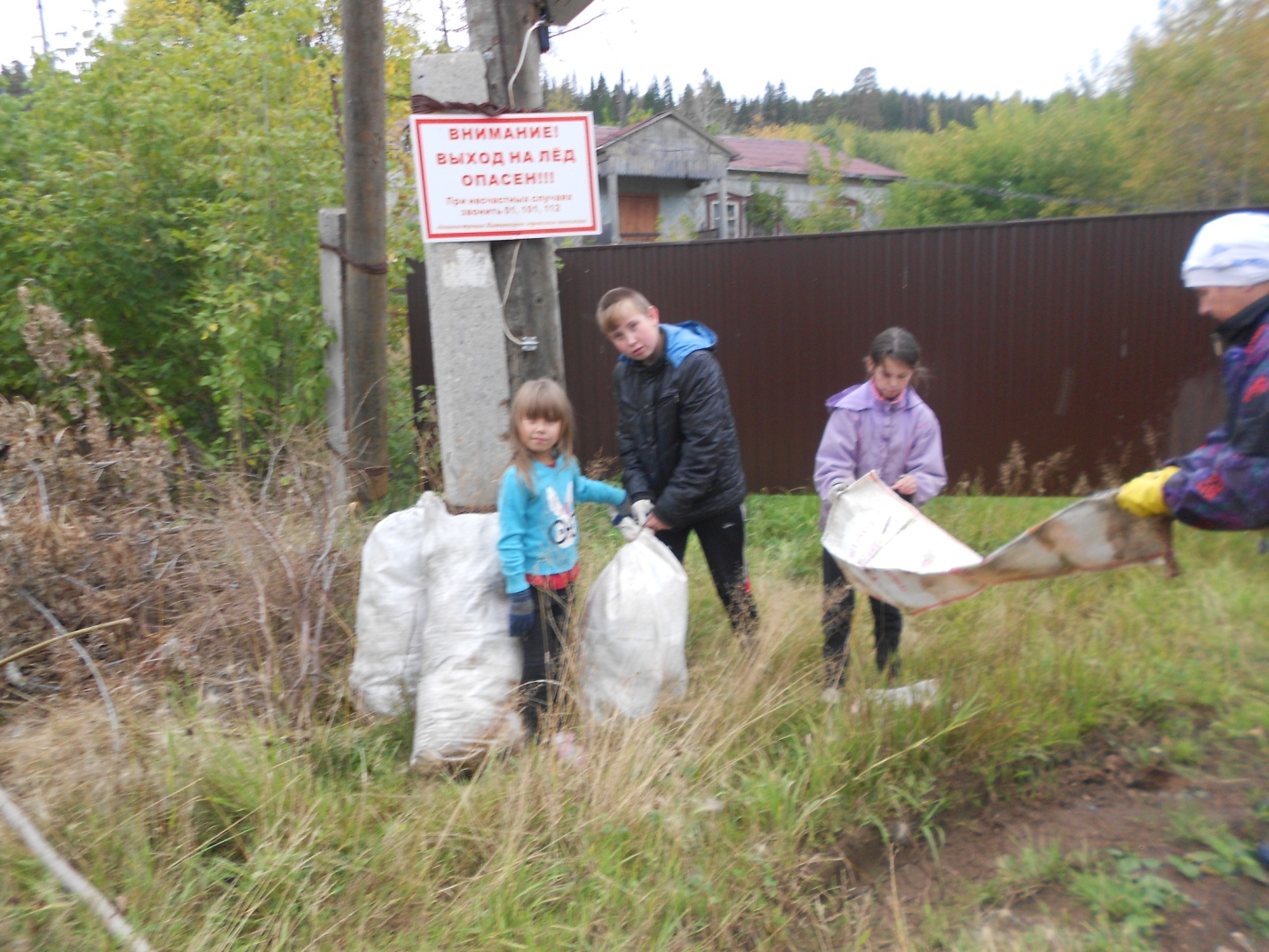 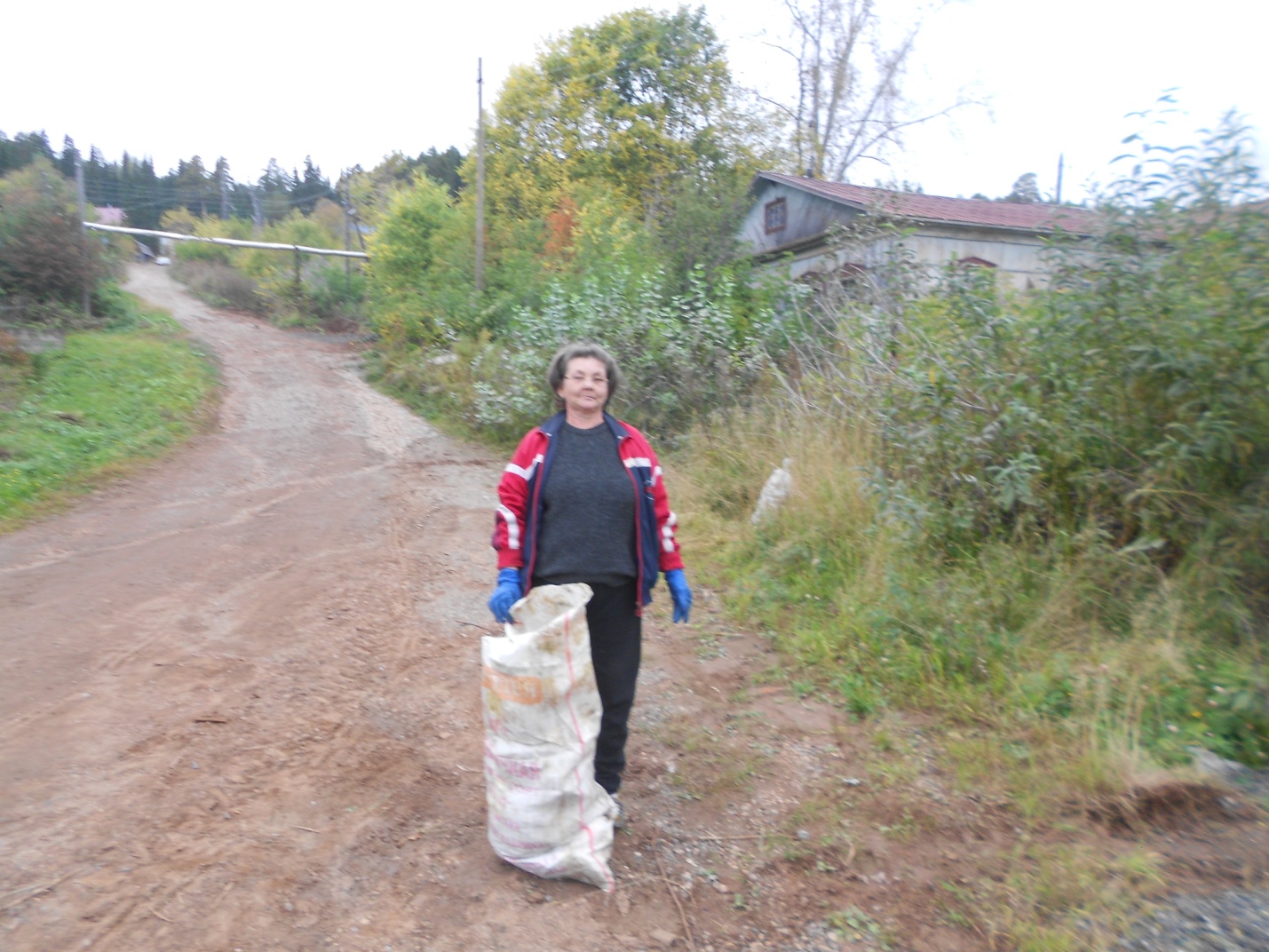 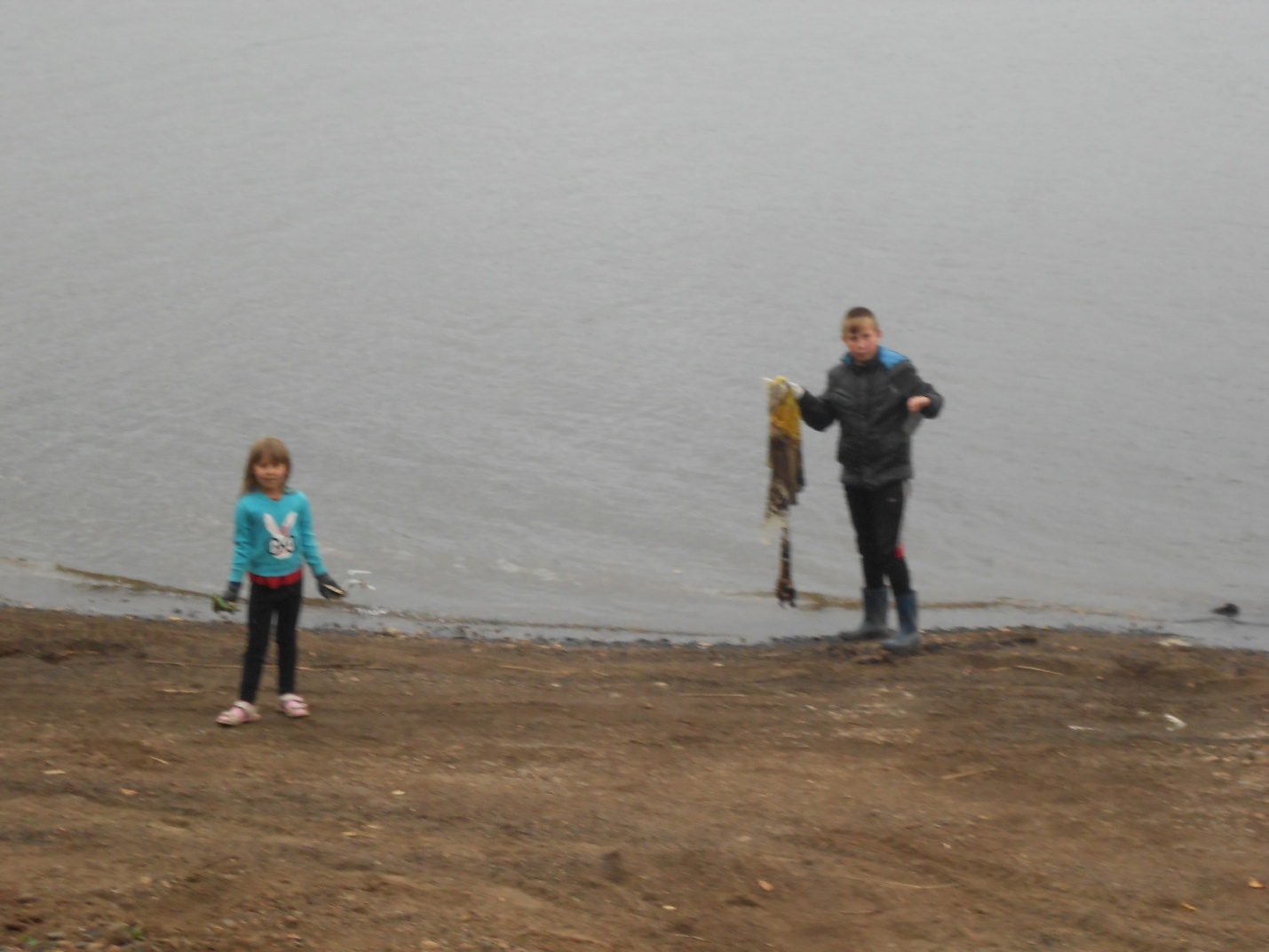 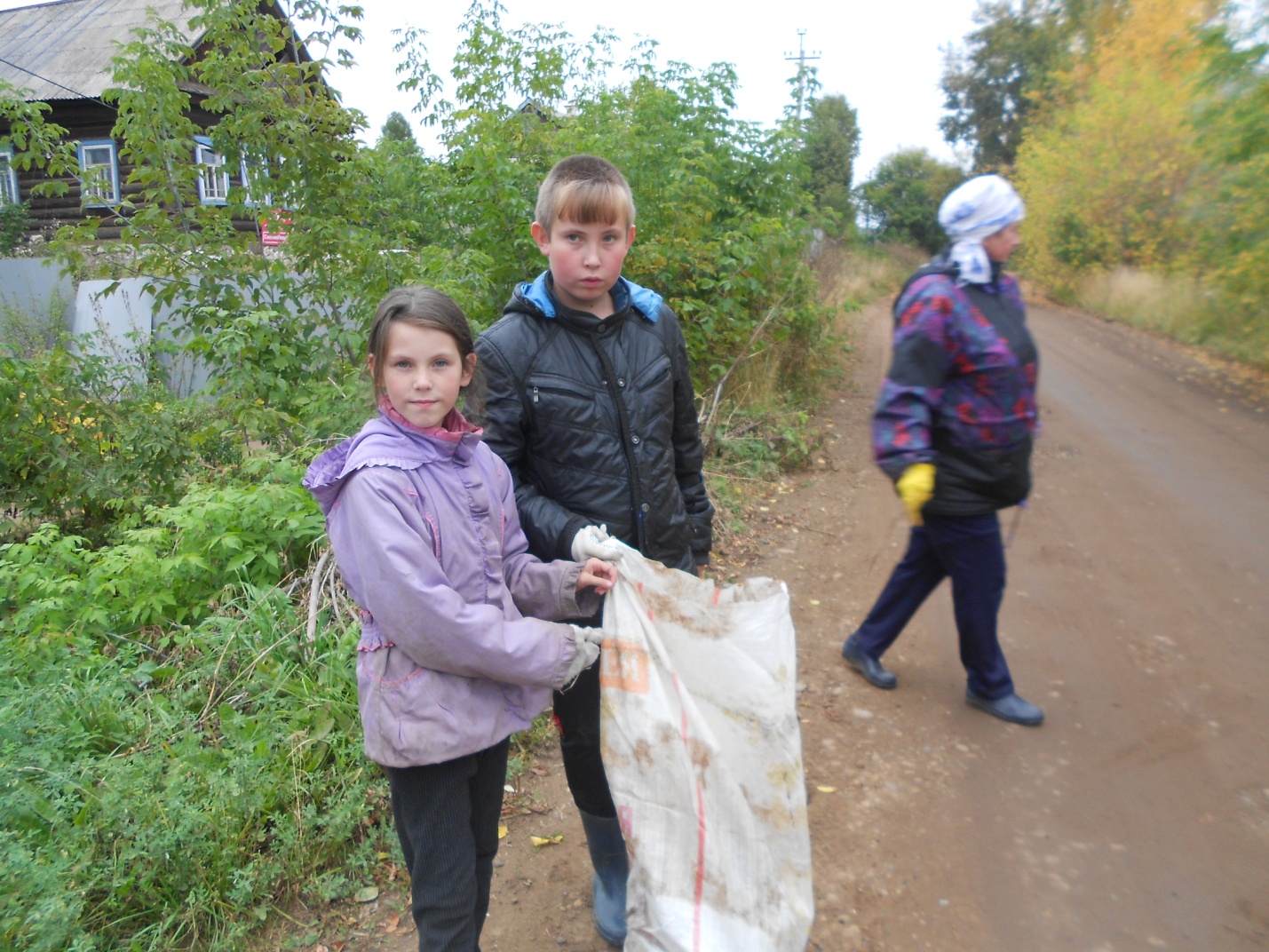 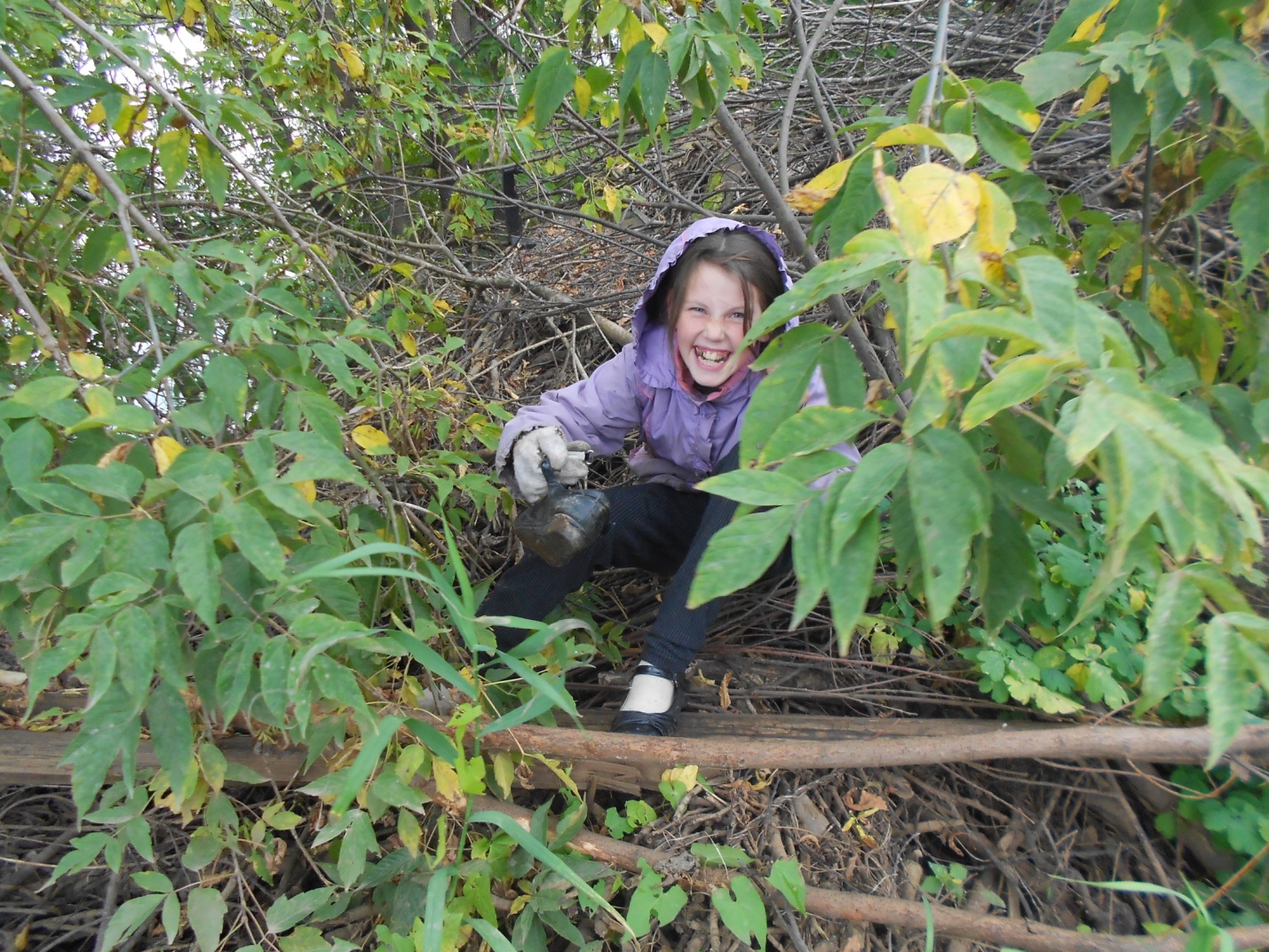 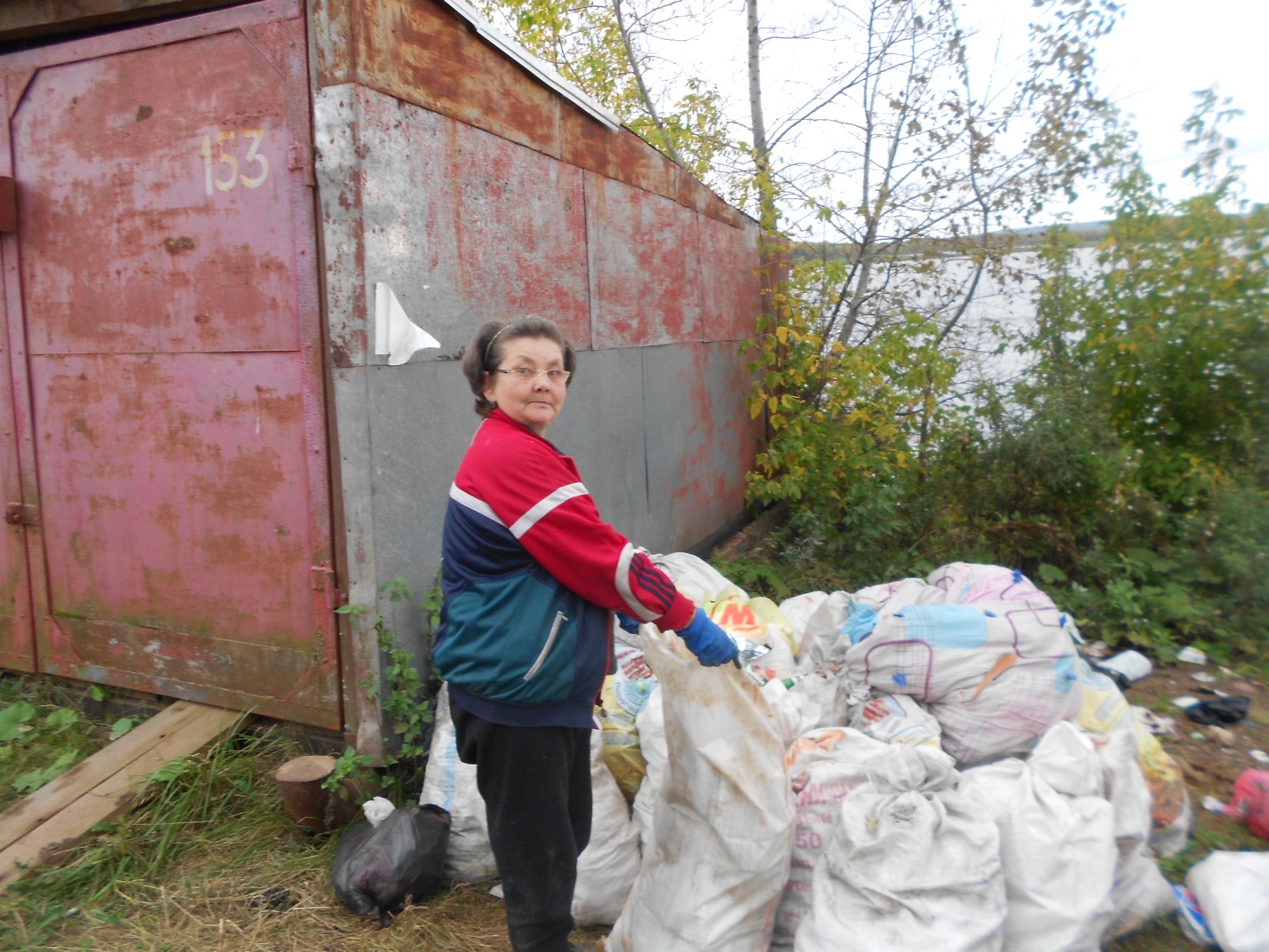 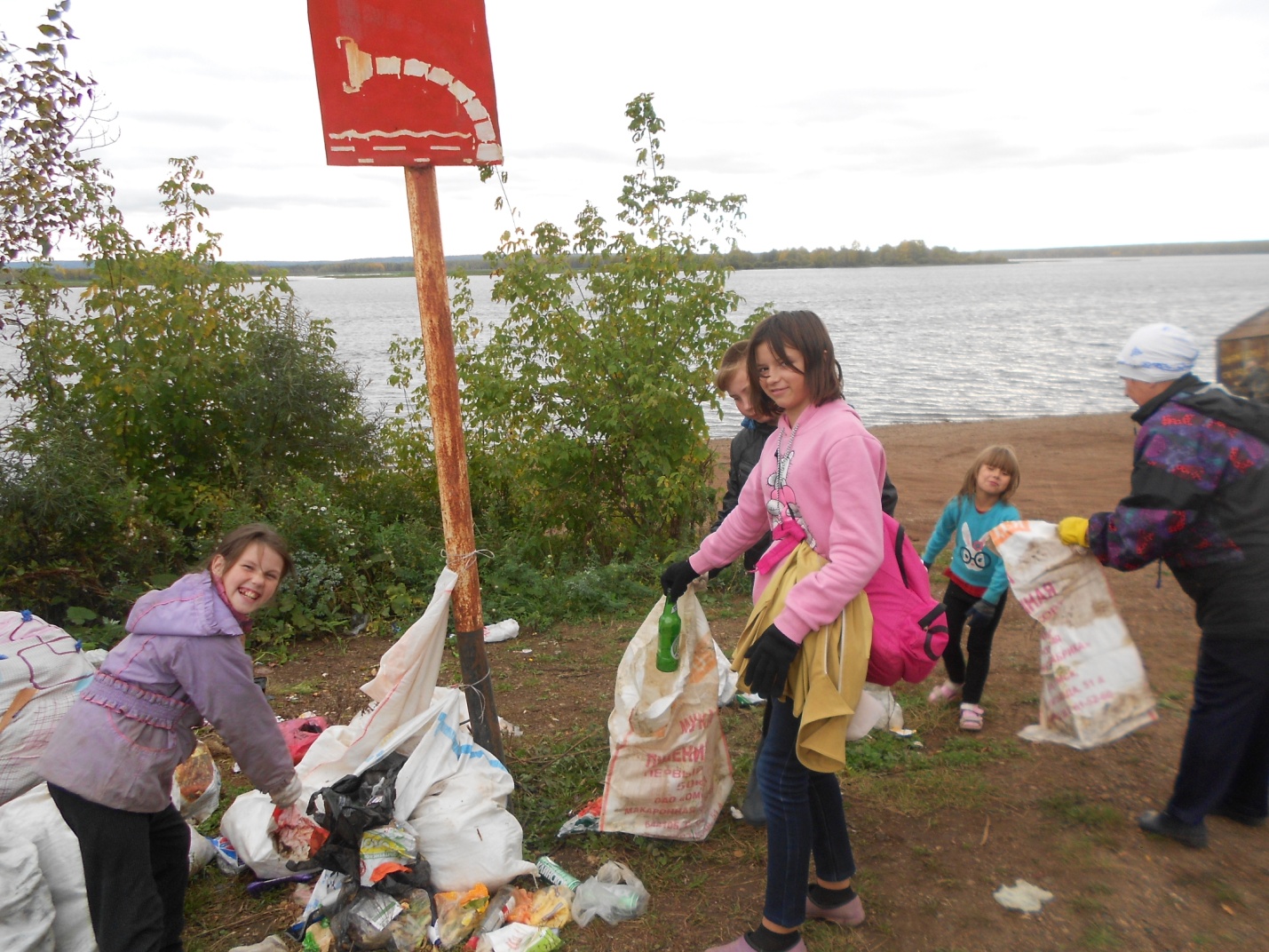 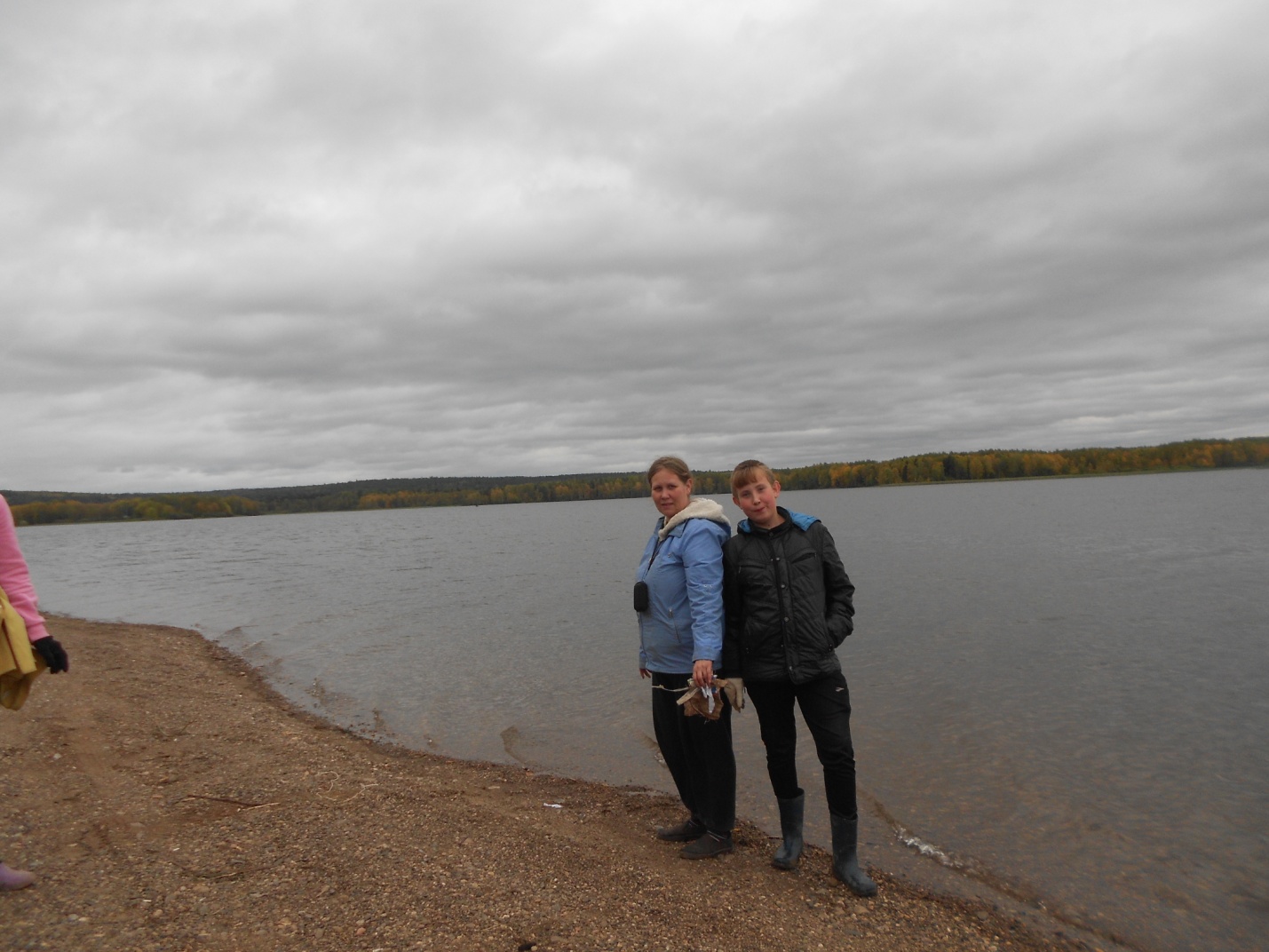 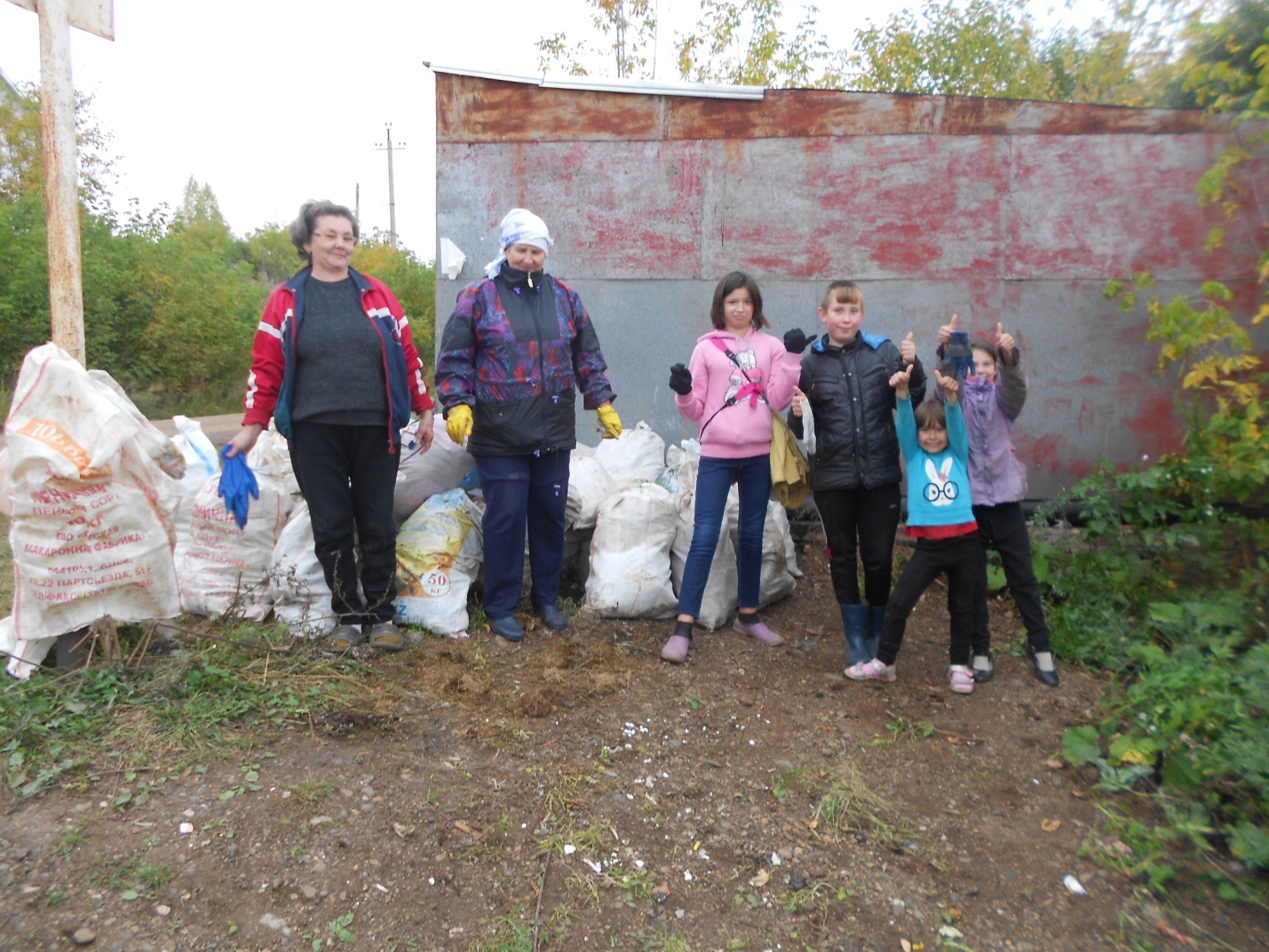 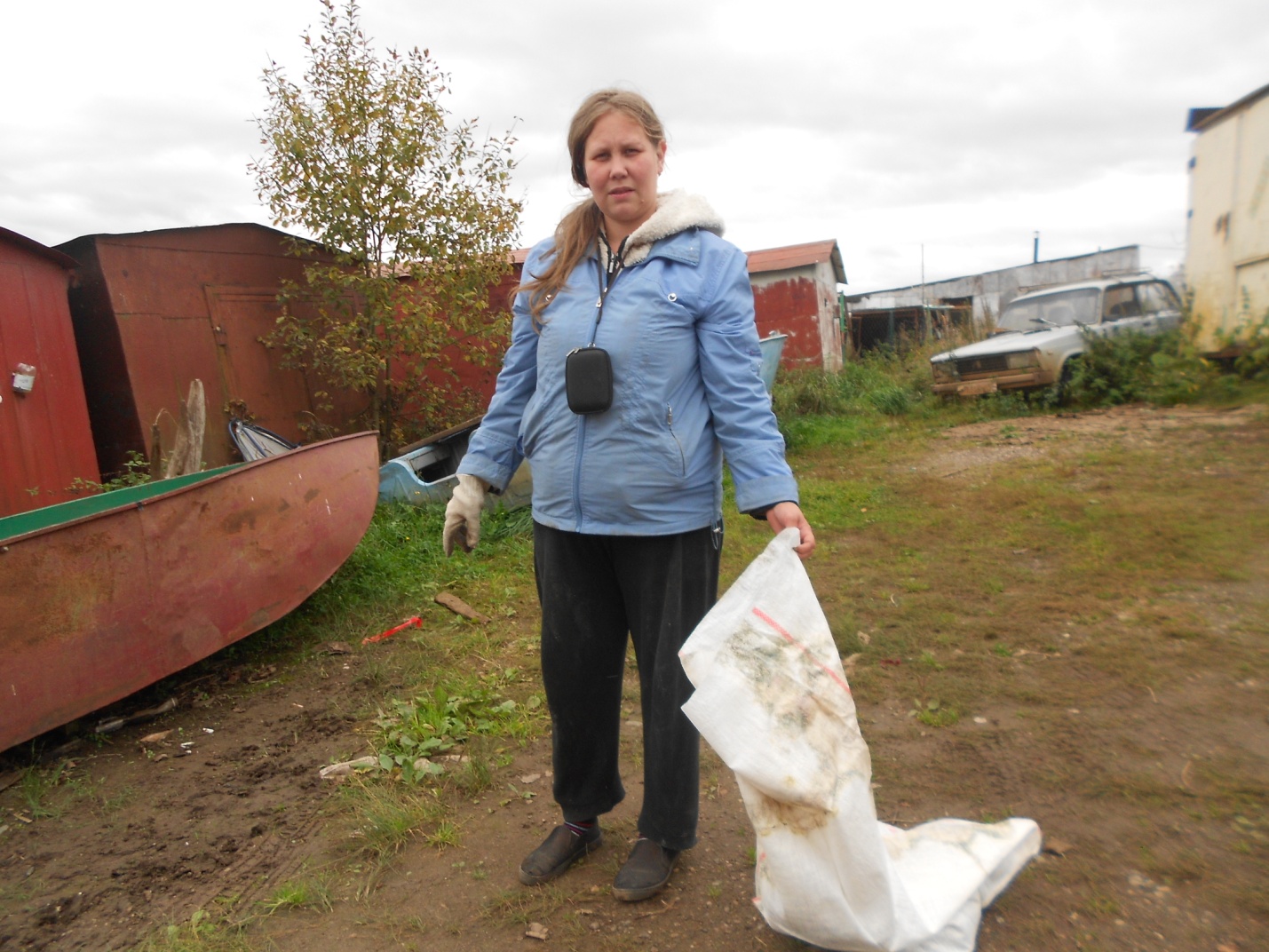 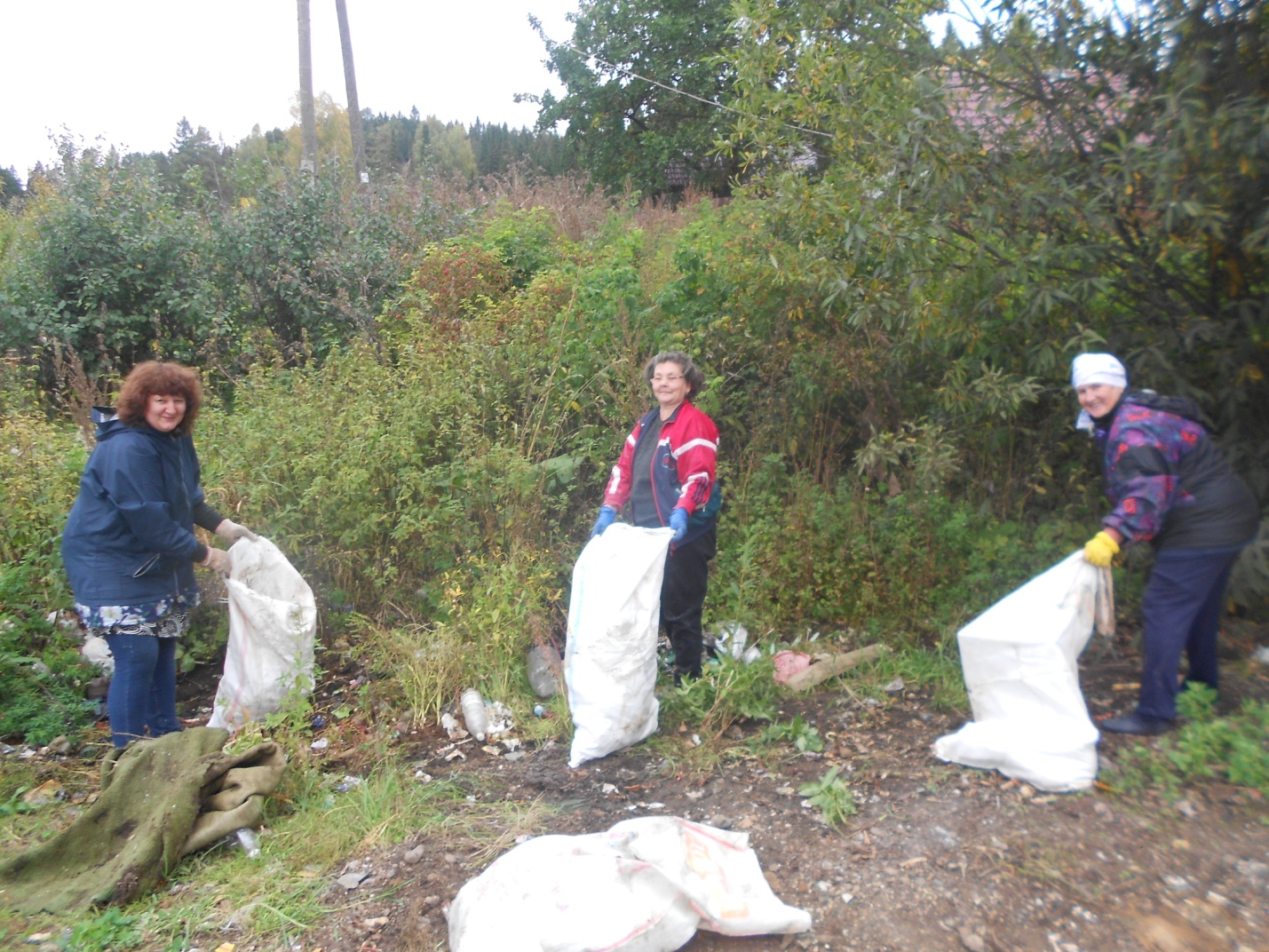 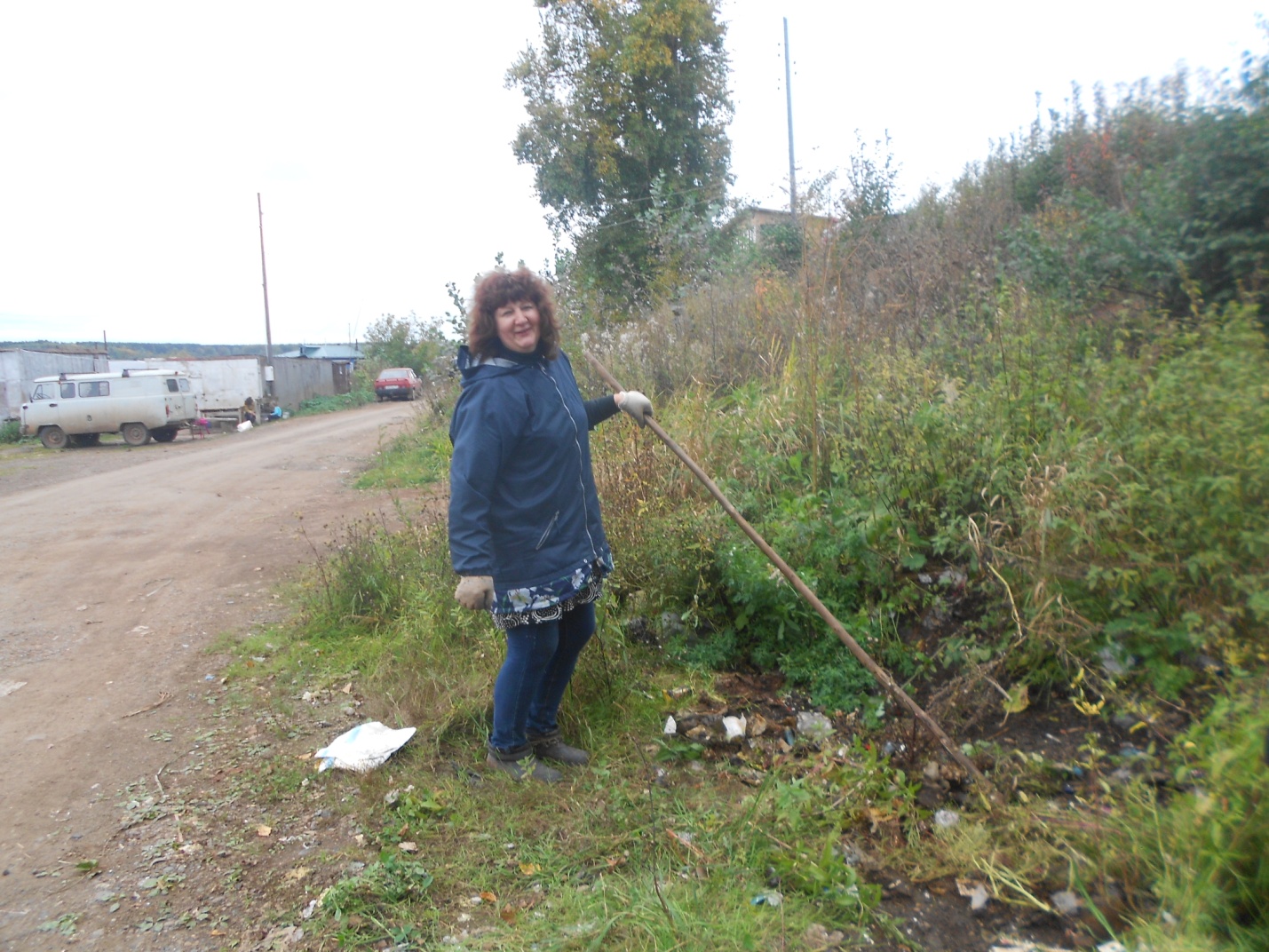 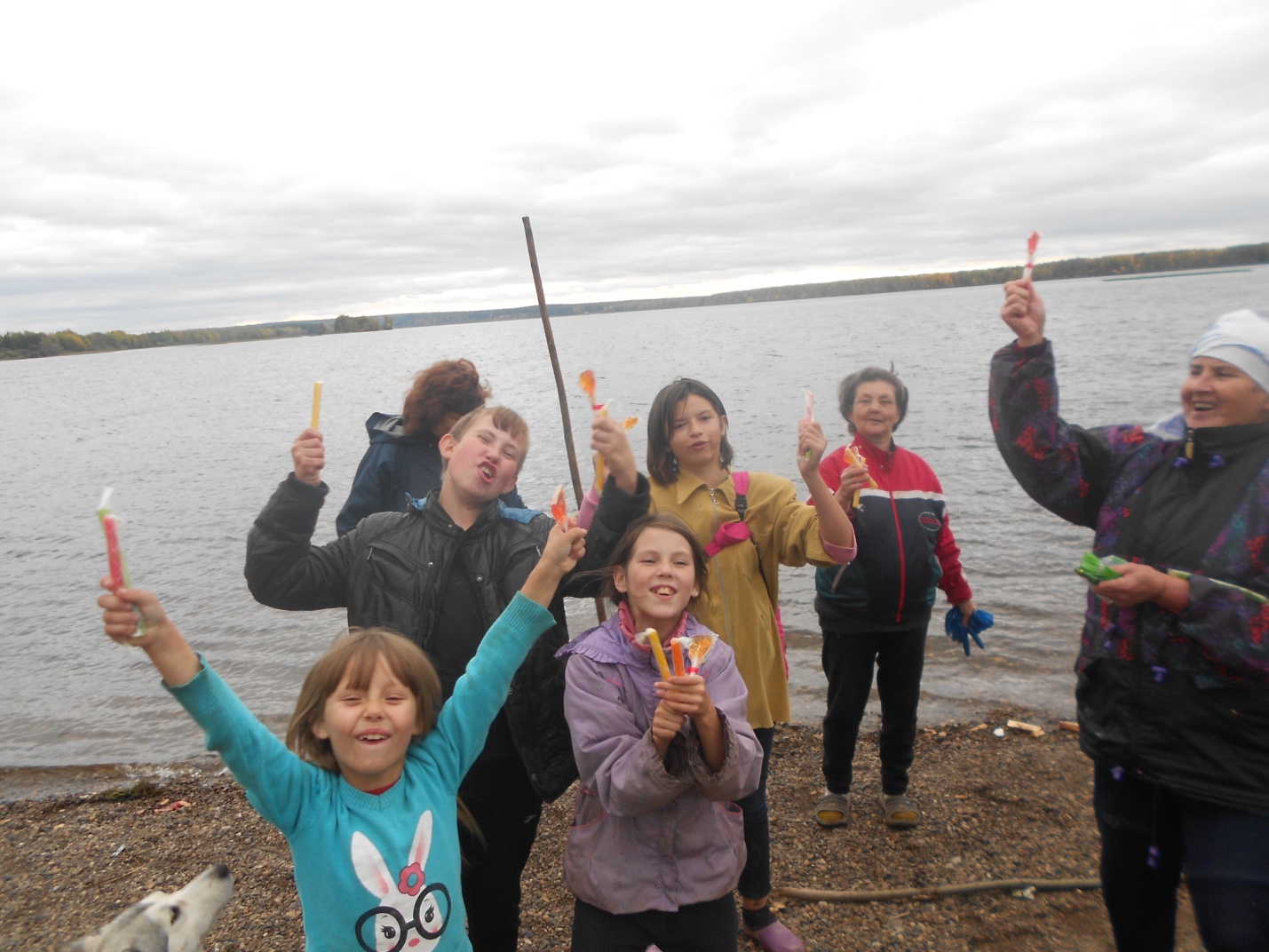 